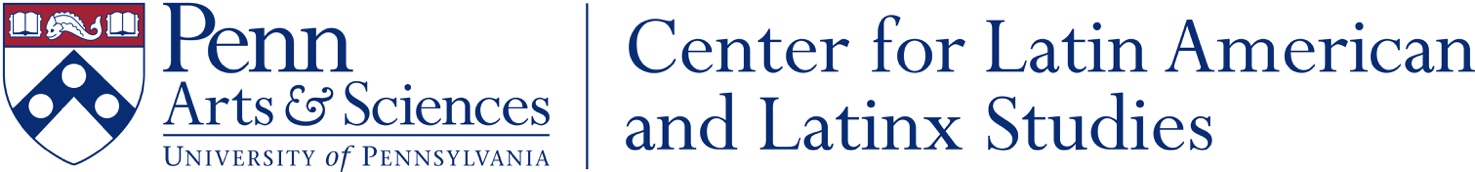 Center for Latin American and Latinx StudiesUniversity of PennsylvaniaVisiting Scholar Application (Unpaid)2023-2024Due Date: May 9, 2024 (or on a rolling basis)Please submit this application, including answers to the questions below and supporting documentation, all collated in one pdf file to clals-upenn@sas.upenn.edu. In the subject of the email, please write “CLALS Unpaid Visiting Scholar Application.” Name 			            	___________________________Institutional Affiliation 		___________________________Title 				            ___________________________Please submit a copy of your current, up-to-date C.V.Please submit research proposal for the time you would be an unpaid Visiting Scholar at Penn. Two letters of referenceAll unpaid visiting scholars are required to submit two letters of reference. One letter may be written by a professional or academic contact from any institution.  The other letter of reference must be written by a Penn standing faculty member. This letter should explicitly address for how long and in what capacity the faculty member has known the applicant and describe the research or collaboration that will be jointly pursued during their time as a Visiting Scholar at our Center.Please kindly request that the letters of reference be submitted by the preferred deadline (May 9, 2024) to clals-upenn@sas.upenn.edu In addition, please answer the following questions:What is the length of time you would like to be an unpaid visiting scholar with the Center for Latin American and Latinx Studies (CLALS) at the University of Pennsylvania?  Please specify dates.Why would you like to be an unpaid visiting scholar with the Center for Latin American and Latinx Studies program at the University of Pennsylvania? (Maximum 500 words)Are there particular professors at the University of Pennsylvania you would like to collaborate or work with? If so, please specify who and why? (Maximum 250 words)If you are selected as an unpaid visiting scholar, would you be willing to actively participate in CLALS programming and engage with the CLALS community, including students, faculty, staff and others? If so, how? Please explain. (Maximum 250 words)(Some of the ways visiting scholars have participated in CLALS programming have included attending and presenting in our colloquium – the Center for Latin American and Latinx Studies External Speaker Series (CLALSES) and the Center for Latin American and Latinx Studies Internal Speaker Series (CLALSIS) – as well as other events and conferences on campus.  There are also opportunities to mentor graduate and undergraduate students who are researching your area of expertise, serve as a class guest speaker, and collaborate with faculty members and researchers across disciplines and schools at Penn.)How will this unpaid visiting scholar position benefit or enrich your academic career, including research, teaching, service, and other areas? (Maximum 250 words) The CLALS unpaid Visiting Scholar position can offer access to library resources, office space, scholars in your field and across disciplines, and an opportunity to present your work to a diverse academic audience. However, certain requirements should be met by the applicant.  The scholar is required to conduct research, interact with various CLALS faculty, students, and staff, and participate in CLALS programming during the time in residence. The scholar is encouraged to deliver a presentation. An international visiting scholar must also obtain a J-1 Exchange Visitor Visa, have not had any J-1 status in the preceding 12 years (Some other restrictions may apply depending on the J-1 Visa, length of stay, and particular countries’ laws);  have health insurance meeting certain requirements (see the Penn Health Plan requirements for J-1 Visa Scholars here); and personal funding equivalent to $27,180 annually or $2,340 a month with an additional $6,000 for a dependent spouse or $4,000 for a dependent child. Please see Penn ISSS guidelines here.After reading over these requirements, please confirm that you are eligible for the CLALS unpaid Visiting Scholar:Yes, I am certain I am eligibleYes, I believe I am eligible, but I have a few questionsI am uncertain if I am eligible, and I have a number of questions I do not think I am eligible, but I would like to talk to someoneIf you answered b, c, or d please contact CLALS staff at clals-upenn@sas.upenn.edu or 215-898-9919, or reach out to  Penn International Student and Scholar Services (215-898-4661).  (We are also glad to provide additional information about health insurance options.) Is there anything you would like to add to this application?Thank you for your interest in the CLALS unpaid Visitor Scholars Program! We look forward to reviewing your application.       Also, for information on the program and past visiting scholars with CLALS, please visit here.     *After submitting your application, please wait up to 48 hours for a response acknowledging         receipt. If you do not receive this, please feel free to call our office at 215-898-9919.